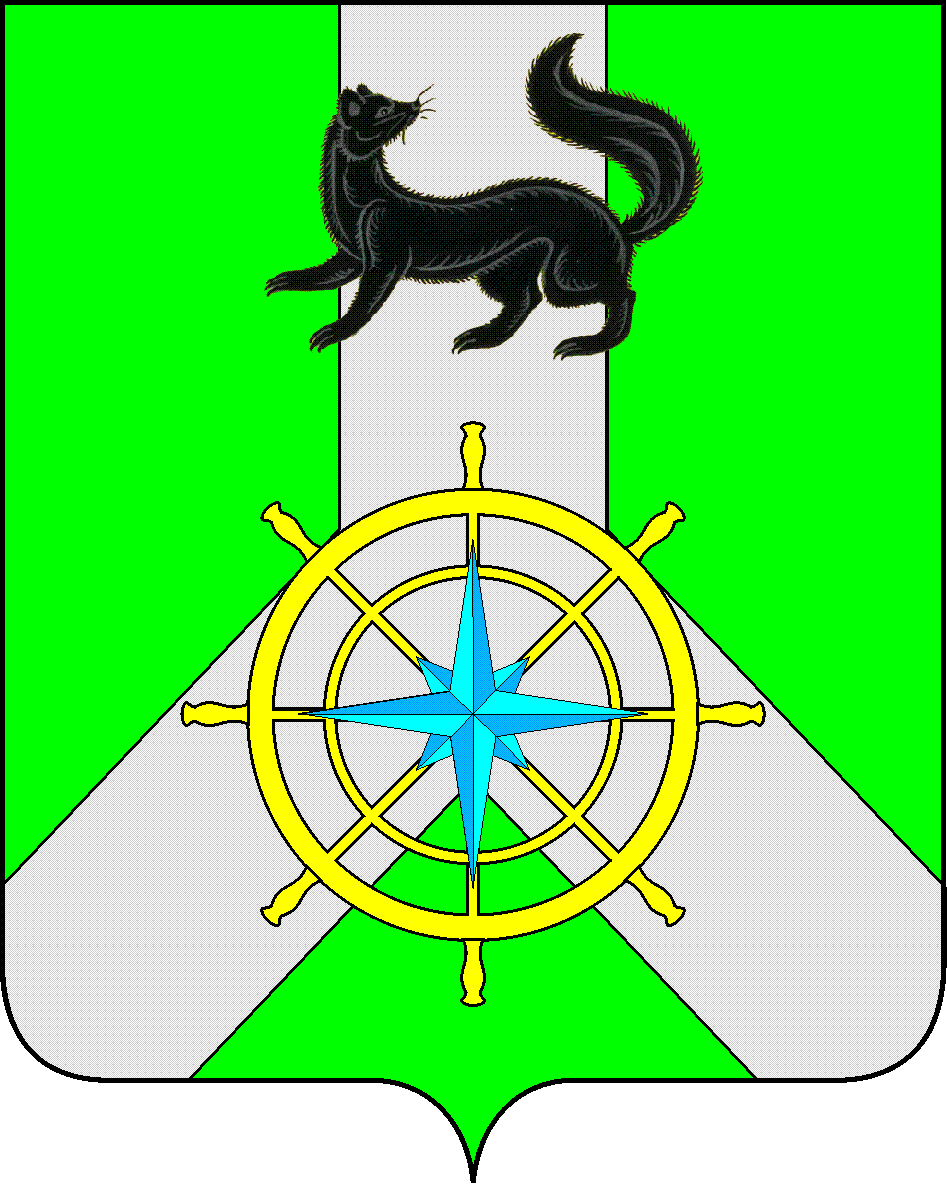 Р О С С И Й С К А Я   Ф Е Д Е Р А Ц И ЯИ Р К У Т С К А Я   О Б Л А С Т ЬК И Р Е Н С К И Й   М У Н И Ц И П А Л Ь Н Ы Й   Р А Й О НА Д М И Н И С Т Р А Ц И Я П О С Т А Н О В Л Е Н И ЕВ целях уточнения отдельных положений, в соответствии с пунктом 26 части 1 статьи 15 Федерального закона от 06.10.2003 №131-ФЗ «Об общих принципах организации местного самоуправления в Российской Федерации», руководствуясь статьями 39, 55 Устава муниципального образования Киренский район, администрация Киренского муниципального района, ПОСТАНОВЛЯЕТ:Внести в Положение о Доске почета среди молодежи                                             Киренского муниципального района следующие изменения:1.1. Пункт 1.7. раздела 1 Положения изложить в новой редакции «Занесение на доску Почёта осуществляется 1 раз в год в рамках празднования  Дня молодежи»2. Настоящее  постановление вступает в силу со дня подписания и подлежит размещению на официальном сайте администрации Киренского муниципального района.           3. Контроль за исполнением постановления возложить на начальника отдела по культуре, делам молодежи и спорту.                 Мэр  района                               	                      К.В. СвистелинЛист  согласования   к постановлению №630  от  08 октября  2021 г.СОГЛАСОВАНО:Начальник правового   отдела                                                                                  И.С.Чернина     Начальник отдела по культуре, делам молодежи и спорту                                  О.С.СлезкинаПодготовила: Березовская С.В.    От 08 октября   2021 г.                № 630г. КиренскО внесении изменений 